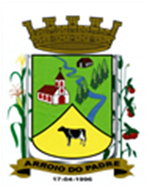 ESTADO DO RIO GRANDE DO SULMUNICÍPIO DE ARROIO DO PADREGABINETE DO PREFEITOMensagem 138/2017ACâmara Municipal de VereadoresSenhor PresidenteSenhores Vereadores	Cumprimento os nobres Edis nesta oportunidade em que lhes encaminho o projeto de lei 138/2017.	A pedido desta Casa elaborou-se o presente projeto de lei que tem por finalidade propor abertura de Credito Adicional Suplementar no orçamento municipal vigente para aquisição de material permanente.	Para a cobertura do crédito a ser aberto indicam-se recursos de dotação orçamentária vinculada a própria Câmara de Vereadores, no valor indicado.	A abertura do Crédito Adicional Suplementar de que trata é importante primeiro, porque existe a necessidade da compra para melhor atender as demandas do legislativo e segundo, que existem recursos financeiros disponíveis para a sua respectiva cobertura.	Deste modo, aguardamos a tramitação regular do projeto de lei para que em seguida se confirme o processo de contratação.	Nada mais para o momento despeço, renovando minhas considerações.	Atenciosamente.Arroio do Padre, 13 de novembro de 2017.Leonir Aldrighi BaschiPrefeito MunicipalAo Sr.Rui Carlos PeterPresidente da Câmara Municipal de VereadoresArroio do Padre/RSESTADO DO RIO GRANDE DO SULMUNICÍPIO DE ARROIO DO PADREGABINETE DO PREFEITOPROJETO DE LEI Nº 138 DE 13 DE NOVEMBRO DE 2017.Autoriza o Município de Arroio do Padre, Poder Legislativo, a realizar abertura de Crédito Adicional Suplementar no Orçamento Municipal de 2017.Art. 1° Fica autorizado o Município de Arroio do Padre, Poder Legislativo, a realizar abertura de Crédito Adicional Suplementar no Orçamento do Município para o exercício de 2017, no seguinte programa de trabalho e respectivas categorias econômicas e conforme a quantia indicada:01 – Câmara de Vereadores01 – Atividades da Câmara Municipal de Vereadores01 – Legislativa031 – Ação Legislativa0001 – Gestão e Manutenção das Atividades do Legislativo1.101 – Manutenção das Atividades do Legislativo4.4.90.52.00.00.00 – Equipamentos e Material Permanente. R$ 12.000,00 (doze mil reais)Fonte de Recurso: 0001 – LivreArt. 2° Servirão de cobertura para o Crédito Adicional Suplementar de que trata o art. 1° desta Lei, recursos provenientes da redução da seguinte dotação orçamentária:01 – Câmara de Vereadores01 – Atividades da Câmara Municipal de Vereadores01 – Legislativa031 – Ação Legislativa0001 – Gestão e Manutenção das Atividades do Legislativo1.002 – Reforma e Ampliação na Câmara Municipal4.4.90.51.00.00.00.00 – Obras e Instalações. R$ 12.000,00 (doze mil reais)Fonte de Recurso: 0001 – LivreArt. 3° Esta Lei entra em vigor na data de sua publicação.Arroio do Padre, 13 de novembro de 2017.Visto Técnico:Loutar PriebSecretário de Administração, Planejamento,Finanças, Gestão e Tributos                 Leonir Aldrighi BaschiPrefeito Municipal